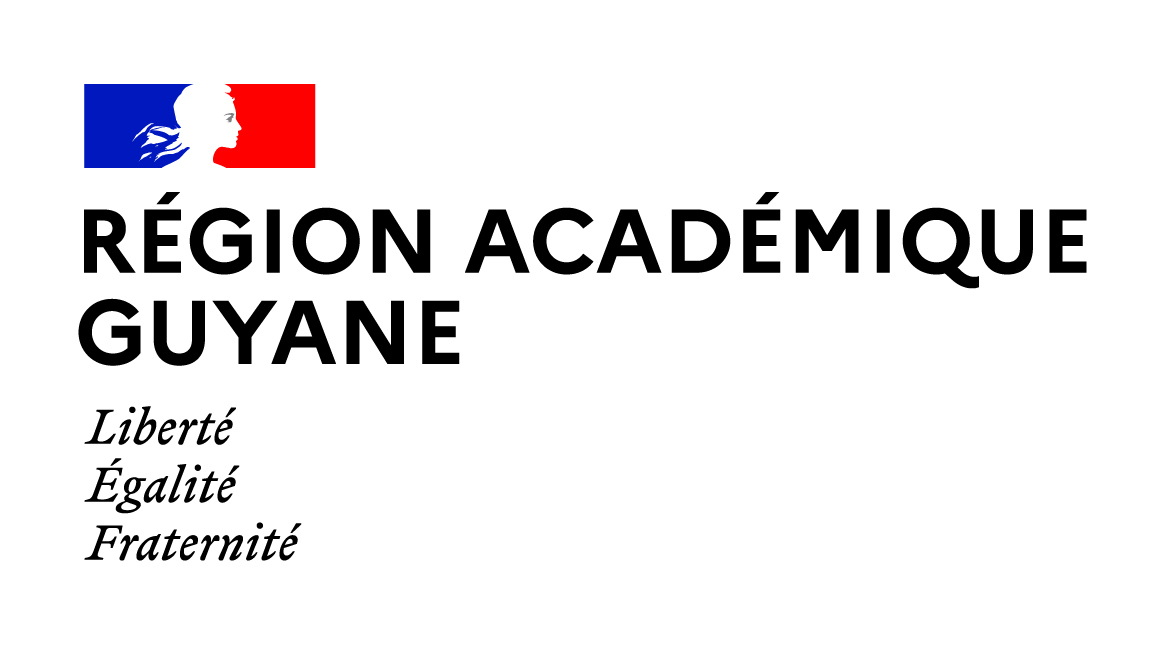 PROCEDURE D’ADMISSION EN 3ème PREPA-METIERS                Rentrée scolaire : septembre 2024Votre enfant est inscrit au CNED				AFFECTATION APRES LA QUATRIEME  Vous devez renseigner le dossier de candidature ci-dessous et nous le retourner complété des pièces justificatives suivantes :   Les Relevés de notes de l’année en coursle justificatif d’adresse en Guyane des responsables légaux                                            Les résultats seront disponibles                                                    à partir du 3 juillet 2024.   saio@ac-guyane.fr Rectorat Service Académique d’Information et d’OrientationMission de Lutte contre le Décrochage ScolaireSAIO-MLDSRoute de BaduelTroubiran BP 6011 97306 CAYENNE CEDEXTel.:  0694 27 20 08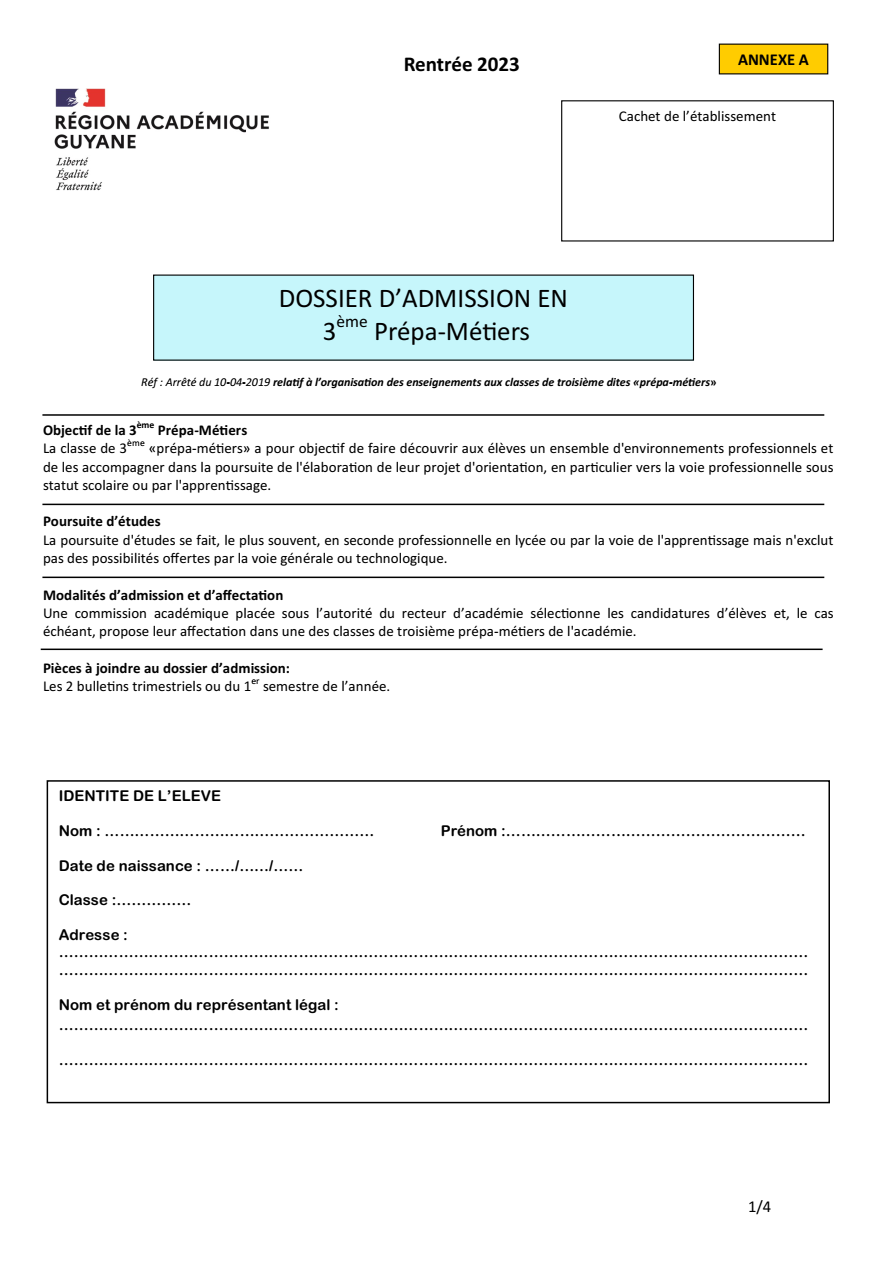 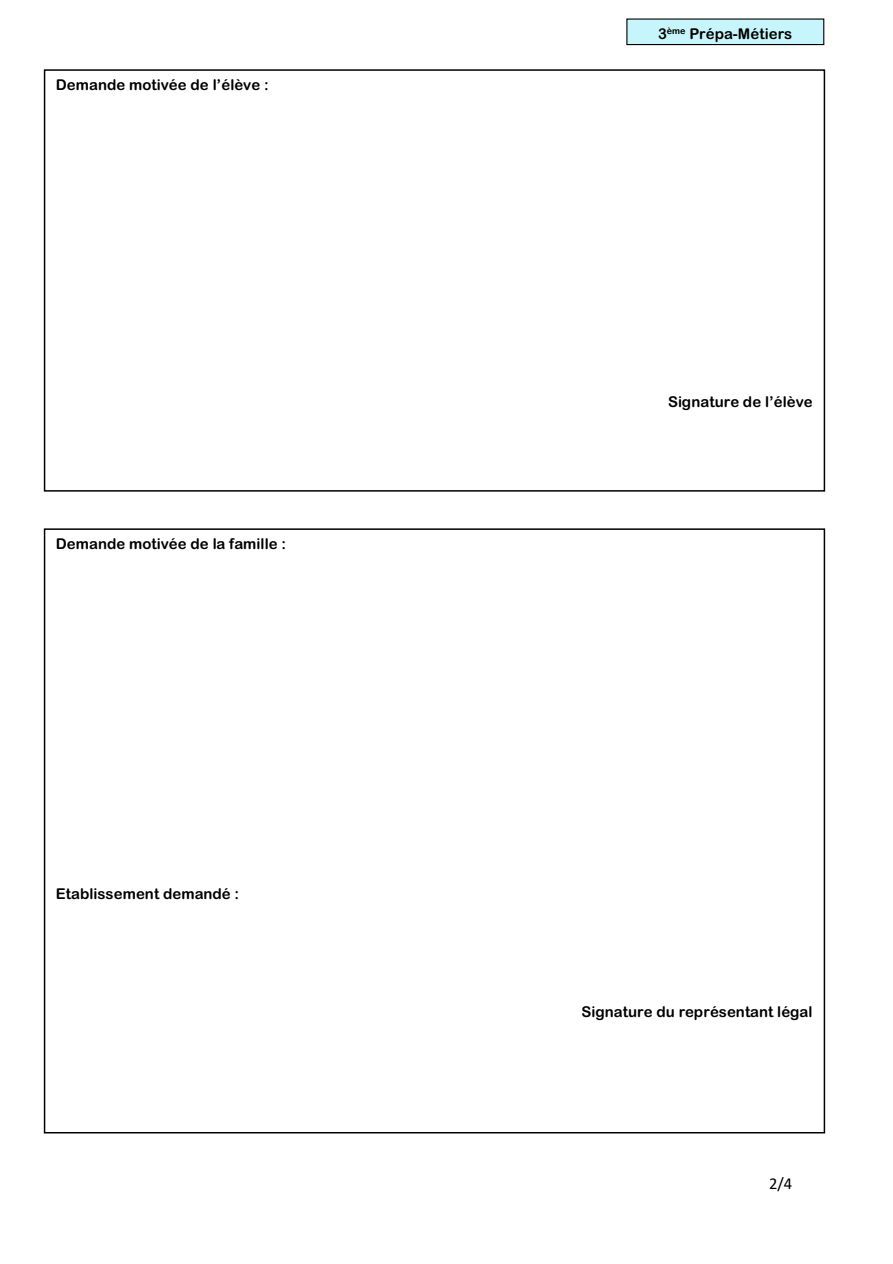 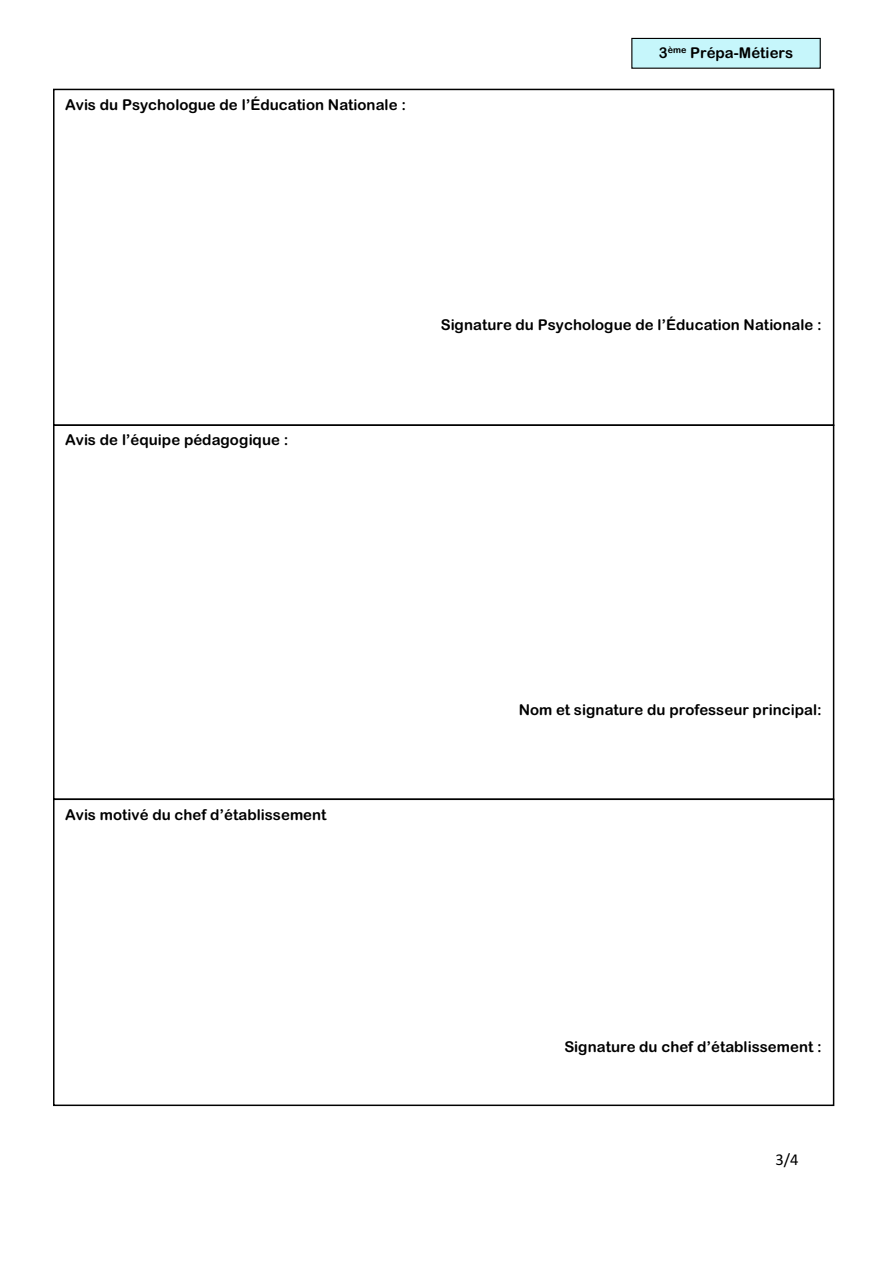 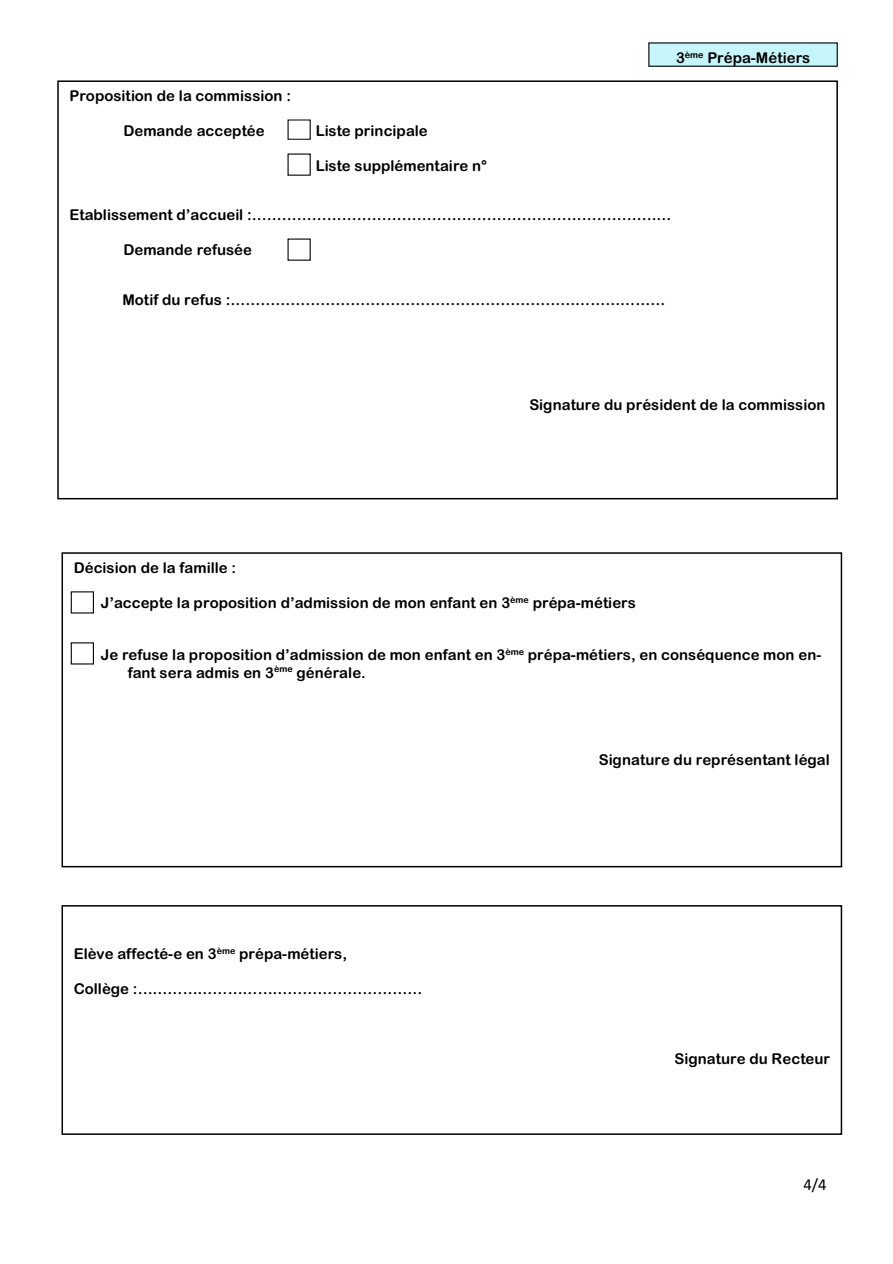 